【書式-ＣＣ-①】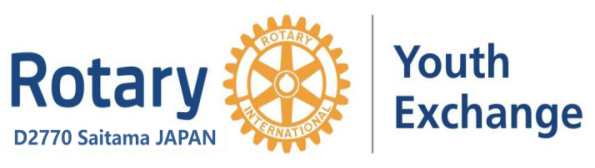 国際ロータリー第２７７０地区青少年交換委員会２０２２年　　月　　日○○○○高等学校○○○○校長ご担当　各位国際ロータリー第２７７０地区２０２２～２０２３年度　青少年交換来日学生ホストクラブ・カウンセラー○○　○○拝啓貴校におかれましては、校長先生をはじめ諸先生方にはますますご清栄のこととお慶び申し上げます。また、この度は青少年交換来日学生の受け入れに際しまして、一方ならぬご尽力をいただきまして誠にありがとうございます。さて、来日学生〇〇〇〇〇〇くんより〇月度の月例報告書が届きましたので、お届けいたします。ロータリークラブ関係の行事や、ホストファミリーとの様子などが書かれておりますので、関係者の皆さまのご参考になれば幸いに存じます。今後ともご指導のほどよろしくお願い申し上げます。末筆ながら、皆さま方のご多幸をお祈り申し上げます。敬具